Part NumbersN o m i n a l   D I a m e t e r   mm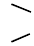 Штифты цилиндрическиеNominalDia mmDiameterMin(D)MaxWallThickness ( T )RecommendedHole SizeMin	MaxRecommendedHole SizeMin	MaxMinimumDouble shear KN	KGMinimumDouble shear KN	KGMinChamferLength ( C)Max11.21.30.21.001.107710.150.350.350.351.51.71.80.31.501.60161610.250.450.450.4522.32.40.42.002.10292880.350.550.550.552.52.82.90.52.502.60464470.400.600.600.6033.33.50.63.003.10666440.500.700.700.703.53.84.00.73.503.62949240.500.800.800.8044.44.60.84.004.1211711460.650.850.850.854.54.95.11.04.504.6216015670.801.001.001.0055.45.61.05.005.1218217890.901.101.101.1066.46.71.26.006.1227126551.201.401.401.4088.58.81.58.008.1544543601.401.801.801.801010.510.82.010.0010.1572971542.002.402.402.401212.512.82.512.0012.171082106152.002.402.402.401313.513.82.513.0013.171196117322.002.402.402.401414.514.83.014.0014.171505147552.002.402.402.401616.516.83.016.0016.171779174472.002.402.402.40PinLength1.01.52.02.53.03.54.04.55.06.08.010.012.013.014.016.04.0STP-4STP15-4STP2-4STP25-4STP3-45.0STP-5STP15-5STP2-5STP25-5STP3-56.0STP-6STP15-6STP2-6STP25-6STP3-6STP35-6STP4-68.0STP-8STP15-8STP2-8STP25-8STP3-8STP35-8STP4-8STP5-8STP5-810.0STP-10STP15-10STP2-10STP25-10STP3-10STP35-10STP4-10STP4.5-10STP5-10STP6-10STP8-1012.0STP-12STP15-12STP2-12STP25-12STP3-12STP35-12STP4-12STP4.5-12STP5-12STP6-12STP8-1214.0STP-14STP15-14STP2-14STP25-14STP3-14STP35-14STP4-14STP4.5-14STP5-14STP6-14STP8-1416.0STP-16STP15-16STP2-16STP25-16STP3-16STP35-16STP4-16STP4.5-16STP5-16STP6-16STP8-16STP10-16STP12-1618.0STP-18STP15-18STP2-18STP25-18STP3-18STP35-18STP4-18STP4.5-18STP5-18STP6-18STP8-18STP10-18STP12-1820.0STP-20STP15-20STP2-20STP25-20STP3-20STP35-20STP4-20STP4.5-20STP5-20STP6-20STP8-20STP10-20STP12-2022.0STP2-22STP25-22STP3-22STP35-22STP4-22STP4.5-22STP5-22STP6-22STP8-22STP10-22STP12-2224.0STP15-24STP2-24STP25-24STP3-24STP35-24STP4-24STP4.5-24STP5-24STP6-24STP8-24STP10-24STP12-2426.0STP2-26STP25-26STP3-26STP35-26STP4-26STP4.5-26STP5-26STP6-26STP8-26STP10-26STP12-2628.0STP2-28STP25-28STP3-28STP35-28STP4-28STP4.5-28STP5-28STP6-28STP8-28STP10-28STP12-2830.0STP2-30STP25-30STP3-30STP35-30STP4-30STP4.5-30STP5-30STP6-30STP8-30STP10-30STP12-30STP13-30STP14-30STP16-3032.0STP3-32STP35-32STP4-32STP4.5-32STP5-32STP6-32STP8-32STP10-32STP12-3235.0STP3-35STP35-35STP4-35STP4.5-35STP5-35STP6-35STP8-35STP10-35STP12-3536.0STP3-36STP35-36STP4-36STP4.5-36STP5-36STP6-36STP8-36STP10-36STP12-3640.0STP2-40STP25-40STP3-40STP35-40STP4-40STP4.5-40STP5-40STP6-40STP8-40STP10-40STP12-40STP13-40STP14-40STP16-4045.0STP4-45STP4.5-45STP5-45STP6-45STP8-45STP10-45STP12-45STP14-45STP16-4550.0STP3-50STP35-50STP4-50STP4.5-50STP5-50STP6-50STP8-50STP10-50STP12-50STP13-50STP14-50STP16-5055.0STP5-55STP6-55STP8-55STP10-55STP12-55STP14-55STP16-5560.0STP4-60STP4.5-60STP5-60STP6-60STP8-60STP10-60STP12-60STP13-60STP14-60STP16-6065.0STP5-65STP6-65STP8-65STP10-65STP12-65STP14-65STP16-6570.0STP5-70STP6-70STP8-70STP10-70STP12-70STP13-70STP14-70STP16-7075.0STP5-75STP6-75STP8-75STP10-75STP12-75STP14-75STP16-7580.0STP5-80STP6-80STP8-80STP10-80STP12-80STP13-80STP14-80STP16-8085.0STP6-85STP8-85STP10-85STP12-85STP14-85STP16-8590.0STP6-90STP8-90STP10-90STP12-90STP13-90STP14-90STP16-9095.0STP6-95STP8-95STP10-95STP12-95STP14-95STP16-95100.0STP6-100STP8-100STP10-100STP12-100STP13-100STP14-100STP16-100120.0STP14-120STP16-120140.0STP14-140STP16-140Length Tolerance:Up to 10mm+/-0.25Up to 10mm+0.512 to 50mm+/-0.5ISO 875212 to 50mm+1DIN 1481Over 50mm+/-0.75Over 50mm+1.5